愛臨工発23-001令和5年4月17日関係各位一般社団法人愛知県臨床工学技士会理事長　神戸　幸司副理事長　　薗田　誠庶務部会担当理事　木下　昌樹（公印省略）第6回臨床工学技士部門代表者会議開催のご案内拝啓	　陽春の候、ますます御健勝のこととお慶び申し上げます。平素は当技士会の活動に格別のご高配を賜り、厚く御礼申し上げます。　さてこの度、第6回臨床工学技士部門代表者会議を下記の通りwebにて開催する運びとなりましたのでお知らせします。日々の業務に大変お忙しい中、恐縮ではございますが会議への参加をお願い申し上げます。敬具記日時：令和5年5月19日（金）17:30～18:30（予定）場所：web（Zoom Meeting）　　参加費：無料　事前登録制　　※参加者は愛知県臨床工学技士会ホームページより事前登録お願いします。以上プログラム17:30～17:35　開会挨拶一般社団法人愛知県臨床工学技士会　副理事長　薗田　誠17:35～17:55　一般社団法人愛知県臨床工学技士会活動報告代議員制導入に伴う定款変更について一般社団法人愛知県臨床工学技士会　理事長　神戸　幸司17:55～18:15　公益社団法人日本臨床工学会の活動報告　　　　　　　臨床工学技士の業務範囲追加に伴う厚生労働大臣指定による研修について　　　　　　　臨床実習指導者講習会について公益社団法人日本臨床工学会　理事　春田　良雄18:15～18:30　日本臨床工学技士連盟の活動報告　　　　　　　各県の連盟への入会状況と今後の連盟活動日本臨床工学技士連盟　愛知県担当　小塚　信　　18:30～　　　 閉会挨拶一般社団法人愛知県臨床工学技士会　庶務部会担当理事　木下　昌樹（敬称略）参加登録方法一般社団法人愛知県臨床工学技士会ホームページ参加登録画面への入力　　　　https://docs.google.com/forms/d/1vhaZLShfUUIysqe3eFjz4l0j6m-iFwqYu0cDyWOPOSY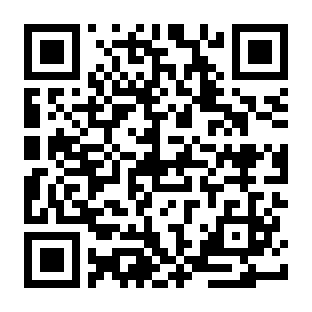 申込期限：令和5年5月17日（水）お問い合わせ先〒466-8650　名古屋市昭和区妙見町2-9日本赤十字社愛知医療センター名古屋第二病院　医療工学課内一般社団法人愛知県臨床工学技士会　http://ai-ces.jpn.org/pg314.html事務局担当理事　薗田　誠